Ozdób cyfrę 0.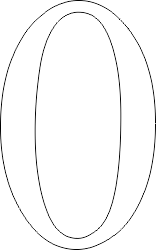 